SUPERIOR COURT OF CALIFORNIA, COUNTY OF KERN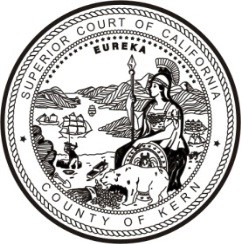 COMPLAINT FORM – COURT FACILITIES OR COURT PERSONNELNote – If your complaint involves the action of a judicial officer, it must be submitted in writing via U.S. Mail to the Presiding Judge.  See California Rules of Court, Rule 10.703(f).  Date: 					Name: 									Address: 												City: 									Zip Code: 				Email Address: 							Telephone Number: 							Case Number: 								Date of Incident: 							Location Incident Occurred: 												Name of Witness (people who may have observed incident): 							Incident (Use additional sheets if necessary) 										What would you like the Court to do for you? 									